Wrapped in Love Yarn-Cutting Celebration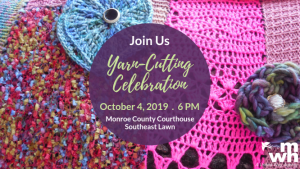 Just as Middle Way House wraps survivors of domestic violence, sexual violence, and human trafficking in warmth and support, teams and individual fabric artists lovingly create tree sweaters for dozens of downtown Bloomington trees. Each beautiful tree sweater is sponsored by someone committed to providing meaningful alternatives to living with violence. Middle Way House staff, board, volunteers, and supportersinvite you to gatheron October 4th at 6 PMon the southeast corner of the courthouse lawnto recognize Domestic Violence Awareness Monthand to celebrate the opening of Wrapped in Love 2019-2020.*FREE AND OPEN TO THE PUBLIC*Learn more at MiddleWayHouse.org/events.